Unit 6 Lesson 8: Make Numbers with 10 and Some More (Part 2)WU How Many Do You See: Numbers on a 10-frame (Warm up)Student Task StatementHow many do you see?
How do you see them?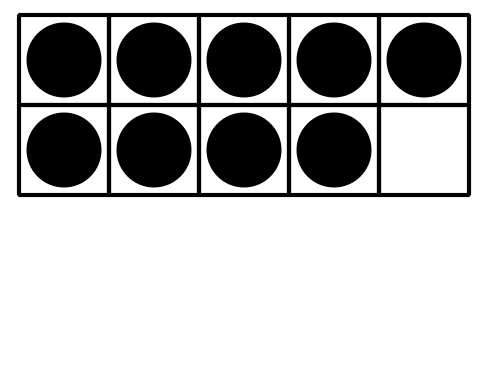 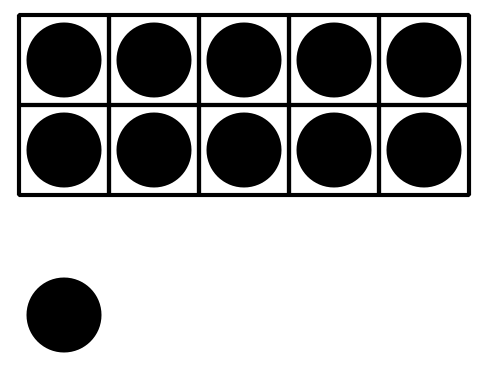 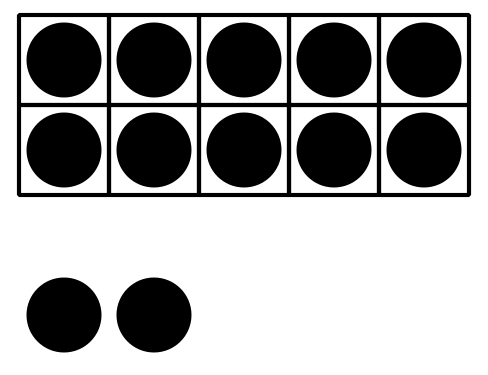 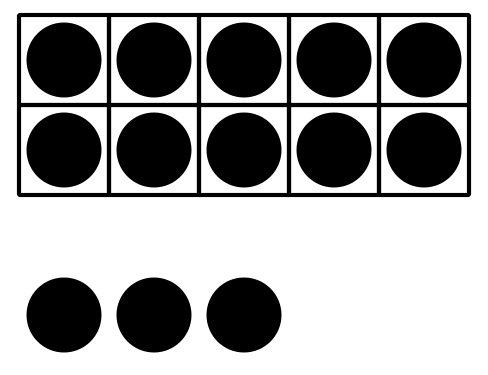 1 Make Number CardsStudent Task Statement2 Make Each NumberStudent Task Statement11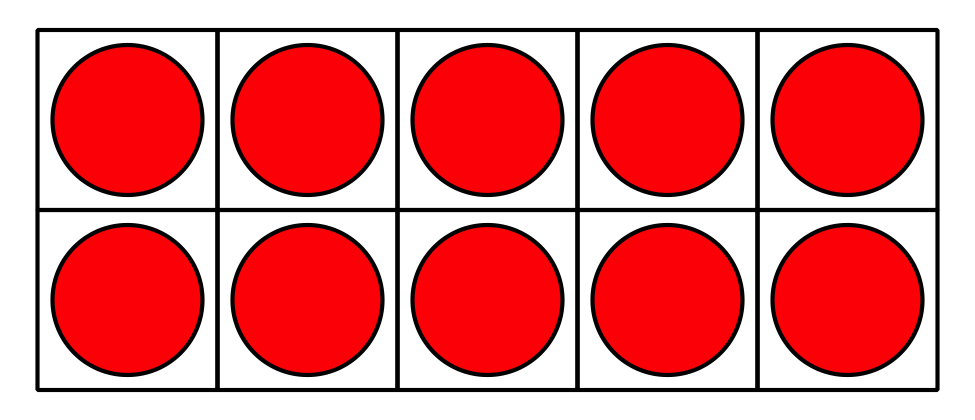 19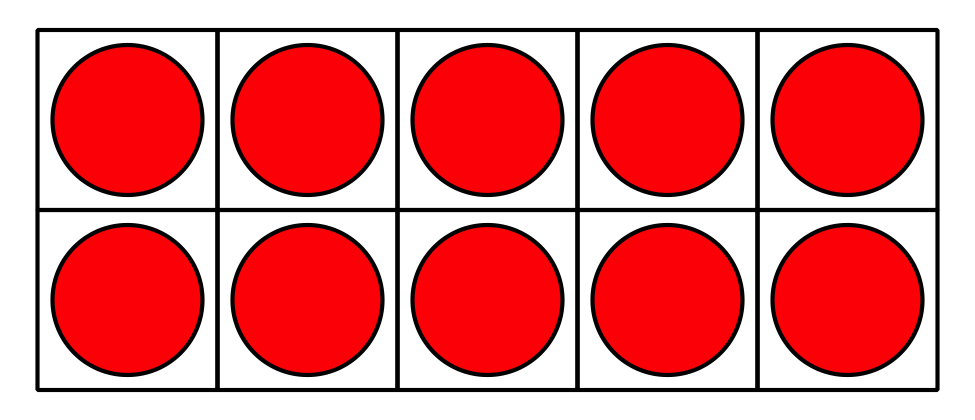 15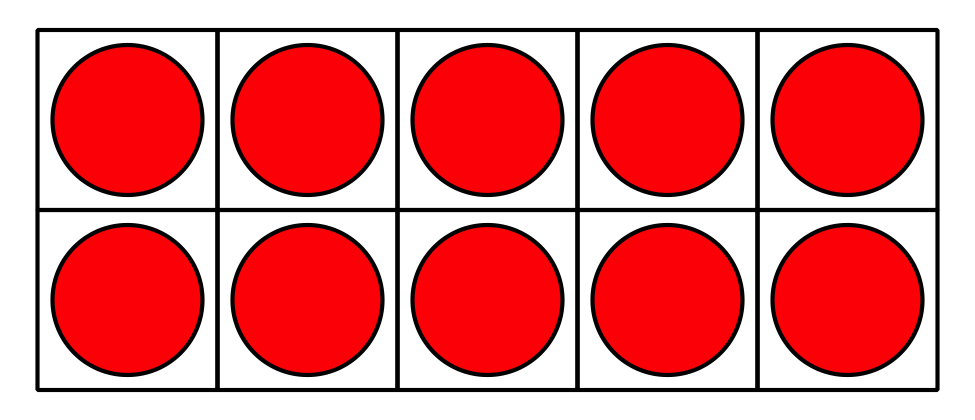 17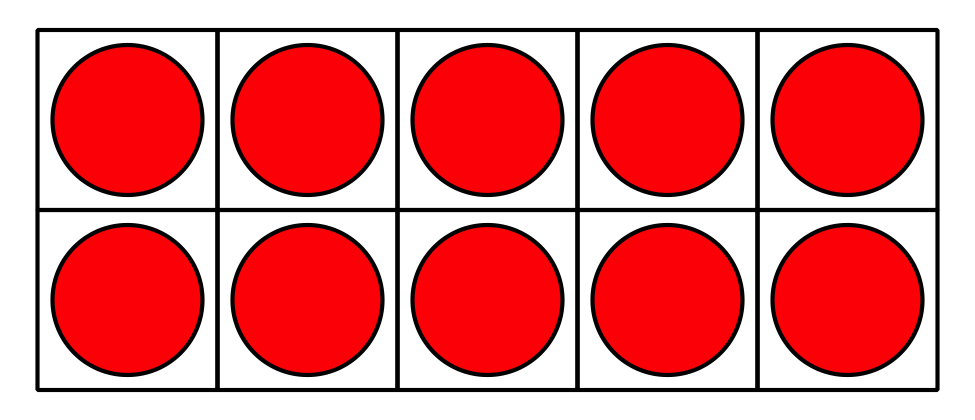 14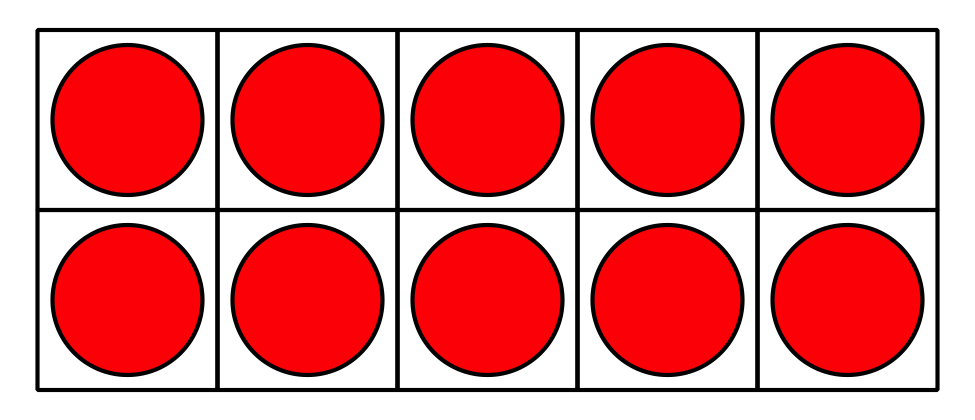 12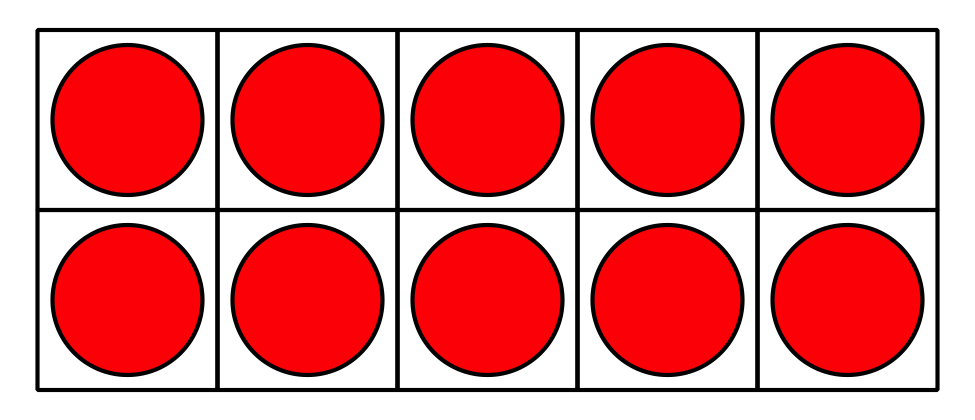 3 Introduce Bingo, Numbers 11–19Student Task Statement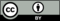 © CC BY 2021 Illustrative Mathematics®